展鸿2024年浙江省高校选调生全真模考卷（十）                         《综合能力测试》参考答案及解析第一部分  行政职业能力测验1.【答案】D。解析：本题考查基础经济问题。第一步：审阅题干。可知5吨=5×1000×2=10000斤。第二步：根据题意可知，如果都利用恒温库储存，小王的草莓收入可以达到（3+2.5）×10000=55000元。故本题选D。2.【答案】B。解析：本题考查基础应用。第一步：审阅题干。每多走一层需要多花2秒，而走到5层以后，每多上一层需要多休息5秒，走楼梯时间和休息时间均为等差数列，且走到第11层时不需要算上休息时间。第二步：从第1层走到第11层需要（5+5+2×9）×10÷2=140秒，其中要休息（5+5+5×4）×5÷2=75秒，因此送奶工人走到第11层需要140+75=215秒。故本题选B。3.【答案】B。解析：本题考查基础经济问题。第一步：审阅题干。本题较为简单，可直接根据公式“利润=（售价-进价）×销量=售价×销量-进价×销量”求解。第二步：这批商品的总售价为12×600+13.5×400=12600元，总进价为12600-5000=7600元。因此该商品进价为7600÷（600+400）=7.6元。故本题选B。4.【答案】B。解析：本题考查基础行程问题。第一步：审阅题干。时间一定，速度比等于路程比，根据加速前后行驶的路程比可求出甲驾驶汽车的实际速度，从而求出总路程。第二步：第二次行驶了30分钟，走了总路程的1--15%=10%，因此加速前后速度比为15%:20%=3:4（若第二次行驶时间为1小时，则走了总路程的20%），则最初的速度为15×3=45公里/小时。总路程为45×1÷15%=300公里，甲再加速15公里/小时后，速度为75公里/小时，还需要300×÷75=3小时到达B地，即16:30能到B地。故本题选B。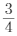 5.【答案】D。解析：本题考查基础工程问题。第一步：审阅题干。可根据三条生产线之间的效率比及生产量的数量关系进行求解。第二步：甲、乙生产该种零件的效率比为3:4，甲和乙生产线共同生产A订单，完成时甲比乙少生产250个，一份为250个，那么A订单的零件个数为（3+4）×250=1750个；乙、丙生产该种零件的效率比为4:5，乙和丙共同生产B订单，完成时乙生产了720个，那么B订单的零件个数为720×=1620个。因此A订单的零件个数比B订单多1750-1620=130个，即多100个以上。故本题选D。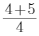 6.【答案】B。解析：本题考查赋值工作效率问题。第一步：审阅题干。员工人数和工作时间已知，则可赋值工作效率，从而得出工作量。第二步：赋值每名员工每分钟的工作效率为1，若要将工作时间缩短1刻钟（15分钟），则实际所有员工每分钟的总效率为14×120÷（120-15）=16，即需要增加16-14=2名员工。故本题选B。7.【答案】C。解析：本题考查周期问题。按照ABCDEDCBABCDEDCBA……的顺序数，观察可知，每8面旗子为一个周期，313÷8=39……1，即39个周期后的第1面旗子，是A，代表的是中国。故本题选C。8.【答案】A。解析：本题考查基础经济问题。第一步：审阅题干。本题较为简单，可通过总费用一定列方程解题。第二步：设参加自助游的共有x人，根据题意有450x-100=430（x-1）+490，解得x=8，则这次活动人均费用为=437.5元。故本题选A。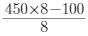 9.【答案】D。解析：本题考查基础排列组合。方法一：分类讨论：①A类选3门，B类选1门，有×=12种选法；②A类选2门，B类选2门，有×=18种选法；③A类选1门，B类选3门，有×=4种选法。综上，共有12+18+4=34种选法。故本题选D。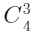 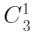 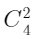 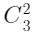 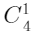 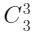 方法二：考虑对立事件。因为B类选修课只有三门，则两类课程各至少选一门的对立事件只有1种，即所选课程均为A类课程，因此题干所求为-=35-1=34种。故本题选D。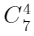 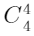 10.【答案】D。解析：本题考查基础排列组合。第一步：审阅题干。可知甲、乙两队不在同一个时间段，共有2种可能。第二步：从剩余4支队伍中选出2支与甲队组成一组，有=6种可能。因此分组情况共有2×6=12种。故本题选D。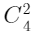 11.【答案】D。解析：先考虑60（12和10的最小公倍数）分钟内的情况。即一个小时内，驶入60÷12=5辆公交车，离开60÷10=6辆，则一小时停车场内公交车减少一辆。9小时后，停车场内只剩1辆公交车，且10分钟后离开，即9小时10分钟后停车场内公交车全部开出。因此当天下午4点10分时停车场里的公交车全部开出。故本题选D。12.【答案】A。解析：本题考查基础概率问题。第一步：审阅题干。5台不同的笔记本电脑和5台不同的平板电脑平均分给两所小学，要求两所学校分得的平板电脑数量均不超过3台，则平板电脑的分配方式只能是2、3，笔记本电脑的分配方式对应为3、2。第二步：两所学校共有=252种分配方式，符合题干条件的分配方式有×+×=200种，则题干所求概率为=。故本题选A。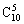 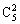 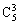 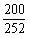 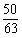 13.【答案】D。解析：本题考查平面几何问题。第一步：审阅题干。平行于长剪一刀总周长将增加2个长边的长度，即12cm，同理，平行于宽剪一刀总周长将增加8cm，要使剪的刀数尽可能多，则尽可能多平行于长方形的宽剪。第二步：设平行于长剪了x刀，平行于宽剪了y刀，根据题意有12x+8y=56，即3x+2y=14，则x为偶数（不为0），则x最小为2，此时y为4。因此最多剪了2+4=6刀。故本题选D。14.【答案】C。解析：本题考查倍数。第一步：审阅题干。从1到11连续自然数之和为×11=66，每边上的三个数的和都相等，则每条边三个数的和减a相等，共有5条边，因此（66-a）需为5的倍数。第二步：将选项逐一代入。A项代入：66-1=65，是5的倍数，排除。B项代入：66-6=60，是5的倍数，排除。C项代入：66-7=59，不是5的倍数，当选。故本题选C。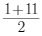 15.【答案】D。解析：本题考查几何最值问题。第一步：审阅题干。本题出现“直角梯形、直线距离之和最小”，可知为几何最值问题。第二步：4个小区到幼儿园S的直线距离之和为AS+BS+CS+DS=AS+BS+CD，CD长度已知，为12千米，因此要使直线距离之和最小，则应使（AS+BS）的长度最小。在AD的延长线上取点A′，使得A′D=AD=4千米，连结BA′，与线段CD交于点S，此时（AS+BS）的长度最小，等于A′B的长度，如下图所示。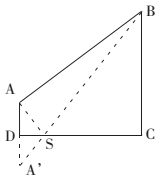 根据上图可知，△A′DS∽△BCS，根据三角形相似性质可得：=，则==。而线段DC的长度为12千米，因此CS=×12=9千米。故本题选D。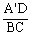 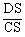 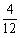 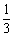 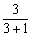 16.【答案】B。解析：本题考查削弱类。第一步：分析题干论点论据。论点：春季出生的孩子年纪更大一些，而年纪大的孩子往往更成熟，更容易获得老师的关注。论据：在小学阶段，春季出生的孩子比冬季出生的孩子学习成绩更好，在学业上获得成功的概率也更高。第二步：分析选项，确定答案。A项：得到老师更多关注不意味着一定有更多取得成就的机会，也不意味着一定没有，属于不明确项，削弱力度较弱，排除。B项：小学生必须在当年9月1日前年满6周岁才能入学，说明同一年级中春季出生的孩子比冬季出生的孩子年纪小，最能反驳题干论点，当选。C项：老师会倾向于关注成绩不理想的学生与题干论点无关，排除。D项：成绩好的孩子善于思考与题干论点无关，排除。故本题选B。17.【答案】C。解析：本题考查前提类。第一步：分析题干论点论据。论点：练习打击乐能够有效刺激甚至改变大脑结构。论据：专业打击乐演奏者的大脑中，胼胝体中的纤维比一般人少且更粗壮。第二步：分析选项，确定答案。A项：专业打击乐演奏者的大脑左右半球与普通人存在差异，但是否为练习打击乐所导致的未明确，无法支持题干论点，排除。B项：其他类型乐手的胼胝体纤维，与练习打击乐是否能刺激大脑结构无关，不是题干论证成立的前提，排除。C项：假设该项不成立，专业打击乐演奏者在练习打击乐之前的胼胝体纤维与一般人有区别，那么就无法通过练习打击乐后与一般人胼胝体纤维的对比来得出题干论点，因此该项是题干论证成立的前提，当选。D项：打击乐业余爱好者胼胝体纤维粗细程度与题干论述无关，不是题干论证成立的前提，排除。故本题选C。18.【答案】D。解析：本题考查加强类。第一步：分析题干论点论据。论点：二十年内，传统银行网点会消失。论据：无人银行、5G银行、智能银行等一系列新概念银行不断出现，银行网点正在告别冷冰冰的玻璃柜台和金属板凳。传统网点交易处理的功能变弱，定制服务、产品体验、社交互动等功能越来越突出。第二步：分析选项，确定答案。A项：仅指出传统银行网点办理简单业务也耗时久，未明确这是否会影响到传统银行网点的存在，无法支持题干论点，排除。B项：指出科技引进改变了人们对银行网点的固有印象，与二十年内传统银行网点是否会消失无关，无法支持题干论点，排除。C项：指出复杂业务必须到银行网点面签办理，说明传统银行网点有存在的必要，不会消失，削弱题干论点，排除。D项：指出银行网点作为服务主渠道的地位正在不断弱化，解释说明了传统银行网点会消失的原因，补充论据，最能支持题干论点，当选。故本题选D。19.【答案】B。解析：翻译题干：措施不常态化→疫苗开发成功∨药物应用于临床。A项措施必须常态化否定前件，不能推出确定性结论，排除。B项既没有疫苗开发成功，也没有药物应用于临床否定后件，可以推出否定前件，即“¬（疫苗开发成功∨药物应用于临床）→措施常态化”。C项疫苗开发成功或药物应用于临床肯定后件，不能推出确定性结论，排除。D项可翻译为“措施不常态化→疫苗开发成功∧药物应用于临床”，题干后件为“或”关系，选项后件为“且”关系，选项与题干逻辑关系不符，排除。故本题选B。20.【答案】C。解析：本题考查智力推理。第一步：分析题干，确定题型。本题为智力推理题目，仔细阅读题干信息。根据“单位领导只采纳了上述一种意见”，说明（1）、（2）、（3）句只有一个为真，只需要把选项代入题干，满足题干只有一真即可。第二步：分析选项，确定答案。A项：代入题干，满足意见（1）（2），不符合题干要求，排除。B项：代入题干，满足意见（3），甲选不选择不确定，若选择甲则满足意见（2），若不选择甲满足意见（1），无论选不选择甲，都会满足2个意见，不符合题干要求，排除。C项：代入题干，只满足意见（2），符合题干要求，当选。D项：代入题干，满足意见（3），甲选不选择不确定，若选择甲则满足意见（1）（2），若不选择甲满足意见（1），无论选不选择甲，满足意见数均超过1个，不符合题干要求，排除。故本题选C。21.【答案】C。解析：本题考查工具关系。第一步：分析题干词语间的关系。钢琴是常见的演奏工具，二者为工具对应关系。第二步：分析选项，确定答案。A项：写生是一种绘画方式，绘画是一门艺术，即写生与艺术为种属关系，排除。B项：书法可以作为展览的主要内容，而非工具，排除。C项：画笔是常见的绘画工具，二者为工具对应关系，当选。D项：二胡不是常见的配音工具，排除。故本题选C。22.【答案】D。解析：本题考查自然科学类。第一步：分析题干词语间的关系。耳朵可以识别特定赫兹范围内的声音，赫兹是描述声音的物理量。第二步：分析选项，确定答案。A项：皮肤可以感受温度，排除。B项：鼻子可以感受气味，排除。C项：味蕾是舌头的组成部分，排除。D项：眼睛可以识别特定波长范围内的光，波长是描述光的物理量，当选。故本题选D。23.【答案】A。解析：本题考查反对关系。第一步：分析题干词语间的关系。石墙与土墙为反对关系。第二步：分析选项，确定答案。A项：风能与水能为反对关系，当选。B项：合法与非法为矛盾关系，排除。C项：河道是一种水道，二者为种属关系，排除。D项：木床与婚床为交叉关系，排除。故本题选A。24.【答案】B。解析：本题考查人文地理类。第一步：分析题干词语间的关系。牡丹是洛阳的市花，洛阳位于河南省，河南省的省会是郑州。第二步：分析选项，确定答案。A项：荷花是济南的市花，青岛的市花是耐冬和月季，排除。B项：木芙蓉是成都的市花，成都位于四川省，四川省的省会是成都，当选。C项：菊花是太原的市花，太原位于山西省，山西省的省会是太原，排除。D项：凤凰花是汕头、台南市的市花，厦门的市花是三角梅，排除。故本题选B。25.【答案】D。解析：本题考查载体关系。选项逐一代入。A项：粮库属于仓库，记忆与思想无明显联系，前后逻辑关系不一致，排除。B项：粮库里的粮食来自粮田，认识与思想为近义关系，前后逻辑关系不一致，排除。C项：金库与粮库为反对关系，思想与思维为近义关系，前后逻辑关系不一致，排除。D项：粮库用来存储粮食，文章用来承载思想，前后逻辑关系一致，当选。故本题选D。26.【答案】C。解析：本题考查标记类规律。第一步：观察图形。题干各图形中均含有标记元素，考虑标记类规律。题干各图形中小黑圆均标记了所有的点，包括交点和端点，则问号处图形中的小黑圆也应标记所有点。第二步：分析选项，确定答案。A项：小黑圆没有标记所有点，排除。B项：小黑圆没有标记所有点，排除。C项：小黑圆标记了所有点，当选。D项：小黑圆没有标记所有点，排除。故本题选C。27.【答案】C。解析：本题考查位置类规律。第一步：观察图形。题干各图形组成元素相同，相对位置、方向不同，可考虑位置类规律。题干每行第二个图形由第一个图形顺时针旋转90°得到，第三个图形由第二个图形左右翻转得到。第三行图形遵循此规律，则问号处图形应由第三行第二个图形左右翻转得到。第二步：分析选项，确定答案。A项：左上角应为黑色箭头，排除。B项：右上角线条方向应为左下到右上，排除。C项：符合翻转规律，当选。D项：左上角应为黑色箭头，排除。故本题选C。28.【答案】B。解析：本题考查数量类规律。第一步：观察图形。题干各图形组成凌乱，线条较多，考虑数量类规律。题干各图形的直角数依次为：2、3、（4）、5、6，则问号处图形应含有4个直角。第二步：分析选项，确定答案。A项：含有6个直角，排除。B项：含有4个直角，当选。C项：含有12个直角，排除。D项：含有6个直角，排除。故本题选B。29.【答案】B。解析：本题考查图形笔画数。第一步：观察图形。各图形元素组成较为多、杂，且都为线条图形。考虑线条类规律。第二步：分析图形的笔画数。①③⑤都为一笔画图形，②④⑥都为二笔画图形。故本题选B。30.【答案】B。解析：本题考查空间类规律。第一步：观察展开图和选项各面。第二步：分析选项，确定答案。A项：左右两面图形在展开图中均不存在，排除。B项：符合折叠规律，当选。C项：左右两面图形位置刚好相反，排除。D项：假设左面正确，右面中的实线应从左下角垂向第三边中点，排除。故本题选B。31.【答案】B。解析：本题考查现期比值。第一步：查找相关材料。题干命题点的对应材料在表格第三、五列，即2020年第一季度东部地区和西部地区的快递业务量。第二步：根据已知条件解题。2020年第一季度东部地区快递业务量是西部地区的=≈10倍。故本题选B。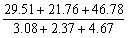 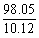 32.【答案】C。解析：本题考查查找数据。第一步：查找相关材料。题干命题点的对应材料在表格第三至十四行，即2020年1～12月全国快递业务量。第二步：根据已知条件解题。环比增量为负，只需现期量小于基期量即可，观察表格可知，2020年2～12月环比增量为负的有2月（27.65＜37.81）、7月（69.36＜74.70）、12月（92.54＜97.26），共3个月份。故本题选C。33.【答案】B。解析：本题考查现期平均量。第一步：查找相关材料。题干命题点的对应材料在表格第十二至十四行，即2020年10月，中部地区（6个省）快递业务量为10.39亿件、11月为12.58亿件、12月为12.17亿件。第二步：根据已知条件解题。2020年第四季度，中部地区平均每个省的快递业务量为=≈5.9亿件。故本题选B。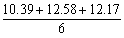 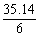 34.【答案】B。解析：本题考查预期量。第一步：查找相关材料。题干命题点的对应材料在表格最后一行，即2020年1～3月和2021年1月西部地区的快递业务量。第二步：根据已知条件解题。2021年1月西部地区的快递业务增长率为×100%=×100%≈114%。因此2021年西部地区第一季度快递业务量为（3.08+2.37+4.67）×（1+114%）≈10×2.14=21.4亿件，在20～23亿件之间。故本题选B。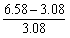 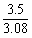 35.【答案】B。解析：本题考查比重比较。第一步：查找相关材料。题干命题点的对应材料在表格第六至八行，即2020年第二季度，我国各地区各月快递业务量。第二步：根据已知条件解题。2020年4月份：东部地区快递业务量占全国快递业务量比重为×100%≈79%，中部地区为×100%≈11.9%，西部地区为×100%≈7.1%，东北地区为×100%≈2.4%；5月份：东部为×100%≈79.6%，中部地区为×100%≈11.7%，西部为×100%≈6.6%，东北为×100%≈2.2%；6月份：东部地区为×100%≈78.7%，中部地区为×100%≈12%，西部地区为×100%≈7%，东北为×100%≈2.3%。观察图形，只有中部地区符合。故本题选B。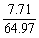 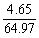 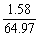 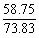 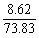 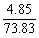 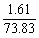 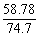 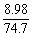 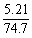 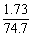 36.【答案】A。解析：根据柱形图和折线图可知，2019年1～9月我国软件业完成软件业务收入51896亿元，同比增长15.2%，1～6月完成软件业务收入32836亿元，同比增长15%。则2018年第三季度我国软件业完成软件业务收入-≈=＜19000亿元=1.9万亿元，只有A项符合。故本题选A。37.【答案】A。解析：根据文字材料第一、二段可知，2019年前三季度我国软件业完成软件业务收入51896亿元，同比增长15.2%；其中，工业软件产品实现收入1277亿元，同比增长19.8%。则2018年前三季度工业软件产品实现收入在软件业务收入中的占比为××100%＜×100%=3%，即不到4%。故本题选A。38.【答案】D。解析：根据混合增长率的性质可知，整体增长率介于部分增长率之间。根据折线图可知，1～3月增速＞1～2月增速，则3月增速＞1～3月增速。同理，4月增速＞1～4月增速，6月增速＞1～6月增速，7月增速＞1～7月增速，9月增速＞1～9月增速，共有5个月。故本题选D。39.【答案】C。解析：根据文字材料第一、二段可知，2019年前三季度我国软件业完成软件业务收入51896亿元，其中软件产品实现收入14643亿元，信息技术服务实现收入30670亿元，信息安全产品和服务共实现收入869亿元，嵌入式系统软件实现收入5713亿元。信息技术服务实现收入占比为×100%≈×100%=60%，排除B、D项，排名第三的嵌入式系统软件实现收入占比是排名第四的＞5倍，排除A项。故本题选C。40.【答案】D。解析：A项错误，根据柱形图估算可知，2019年6月我国软件业完成软件业务收入32836-26298＞6000亿元，7月收入38566-32836＜6000亿元，并非逐月持续上升。B项错误，根据柱形图可知，2019年第三季度我国完成软件业务收入51896-32836=19060亿元，第四季度收入为70000-51896＜19000亿元，环比下降。C项错误，部分增长率大于整体增长率，则部分占整体的比重同比上升，根据表格可知，软件业务收入占全国比重同比上升（增速超过15.2%）的省市有北京市（15.4%）、浙江省（16.6%）、山东省（18.4%），刚好一半。D项正确，根据表格可知，2019年前三季度软件业务收入居前6名的省市，同期软件业务收入之和为9141+8101+7205+4431+4278+4178≈9150+8100+7200+4450+8450=37350亿元，占全国的比重为×100%＜×100%=80%，即占比不到八成。故本题选D。41.【答案】B。解析：A、C、D三项说法均正确。B项错误，浙江省“十四五”时期经济社会发展的主要目标之一是实现更加充分更高质量就业，居民收入增长和经济增长基本同步，低收入群体增收成果巩固拓展，城乡居民收入倍差持续缩小，中等收入群体为主的橄榄型社会结构基本形成。“金字塔型社会结构”说法错误。故本题选B。42.【答案】C。解析：A项正确，等额本息还款法即把按揭贷款的本金总额与利息总额相加，然后平均分摊到还款期限的每个月中，每个月的还款额是固定的，但每月还款额中的本金比重逐月递增、利息比重逐月递减。B项正确，贷款市场报价利率（LPR）是由具有代表性的报价行，根据本行对最优质客户的贷款利率，以公开市场操作利率（主要指中期借贷便利利率）加点形成的方式报价，由中国人民银行授权全国银行间同业拆借中心计算并公布的基础性的贷款参考利率，各金融机构应主要参考LPR进行贷款定价。C项错误，《民法典》第683条规定，机关法人不得为保证人，但是经国务院批准为使用外国政府或者国际经济组织贷款进行转贷的除外。以公益为目的的非营利法人、非法人组织不得为保证人。因此，以公益为目的的非营利法人对外提供的担保是无效的。D项正确，《国家助学贷款财政贴息管理办法》第2条规定，国家助学贷款实行借款学生在校期间100%由财政补贴，借款学生毕业后自付利息的办法。故本题选C。43.【答案】C。解析：A项正确、C项错误，《劳动法》第18条第一款规定，下列劳动合同无效：（一）违反法律、行政法规的劳动合同；（二）采取欺诈、威胁等手段订立的劳动合同。杨文以欺诈手段，与公司订立合同关系，合同无效，因此双方不存在劳动关系，所订劳动合同无效。B项正确，《劳动法》第15条第一款规定，禁止用人单位招用未满十六周岁的未成年人。根据《工伤保险条例》第66条的规定，用人单位不得使用童工，用人单位使用童工造成童工伤残、死亡的，由该单位向童工或者童工的近亲属给予一次性赔偿，赔偿标准不得低于本条例规定的工伤保险待遇。D项正确，工程公司与杨文不存在劳动关系，因此不得辞退杨文，而应劝退。故本题选C。44.【答案】A。解析：A项正确，周文王姬昌生活于公元前1152年～公元前1056年，是周朝奠基者；管仲约生活于公元前723年～公元前645年，是春秋前期齐国著名的政治家、思想家；孔子生活于公元前551年～公元前479年，是春秋时期的思想家、教育家，儒家学派的创始人。B项错误，周公旦是周文王的儿子，生活于西周时期，是西周初期杰出的政治家、军事家、思想家、教育家；李斯卒于公元前208年，是秦代著名的政治家、文学家和书法家，法家代表人物之一；楚庄王卒于公元前591年，是春秋时期楚国国君。楚庄王生活的年代在李斯之前。C项错误，孙膑是战国时期齐国军事家，春秋战国时期诸子百家之一的兵家代表人物；诸葛亮是三国时期蜀汉丞相，是三国时期杰出的政治家、军事家、文学家、发明家；蒙恬是秦朝时期名将。蒙恬生活的年代在诸葛亮之前。D项错误，屈原约生活于公元前340年～公元前278年，是战国时期楚国诗人、政治家，被誉为“楚辞之祖”；勾践生活于公元前520年～公元前465年，是夏禹后裔，越王允常之子，春秋末年越国国君；伍子胥生活于公元前559年～公元前484年，是春秋末期吴国大夫、军事家。伍子胥和勾践生活的年代均在屈原之前。故本题选A。45.【答案】D。解析：A项错误，“谁言寸草心，报得三春晖”出自唐代诗人孟郊的《游子吟》，表达了诗人对母爱的感激以及对母亲深深的爱与尊敬之情，与题意不符。B项错误，“海上生明月，天涯共此时”出自唐代诗人张九龄的《望月怀古》，抒发了作者对亲人的思念。C项错误，“唯有门前镜湖水，春风不改旧时波”出自唐代诗人贺知章的《回乡偶书·其二》，抒发了作者对物是人非的感慨。D项正确，“长风破浪会有时，直挂云帆济沧海”出自唐代诗人李白的《行路难·其一》，表现了乘风破浪，勇往直前的豪迈气概，用在此处是希望贫困地区的孩子能勇往直前，通过学习走出贫困，符合题意。故本题选D。46.【答案】D。解析：A项正确，卫星发射基地建立的条件有纬度低、海拔高、峡谷地形好、天气晴朗等。B项正确，将发射平台建立在海上，可以减少占用陆地的大面积土地，减少陆地的污染风险，同时在海洋上不用考虑人口密度问题，可根据卫星运行轨道的要求选择最适宜的发射位置，提高发射的成功率。C项正确，我国目前一共有五个卫星发射中心，分别是酒泉卫星发射中心、西昌卫星发射中心、太原卫星发射中心、文昌卫星发射中心以及中国东方航天港。其中酒泉卫星发射中心是中国创建最早、规模最大的综合型导弹、卫星发射中心。D项错误，卫星发射窗口是指运载火箭发射比较合适的时间范围（即允许运载火箭发射的时间范围），发射窗口一般情况下不会改变，但也不是绝对的，气象条件恶劣时，卫星发射时间将调整。故本题选D。47.【答案】C。解析：抗体是一种由浆细胞分泌的免疫球蛋白，由于抗原的刺激而产生，可以用来鉴别与中和外来物质，如细菌、病毒，对人体具有保护作用，A、B、D三项均正确。抗原是指能引起抗体生成的物质，可以引起人体的免疫反应，C项错误。故本题选C。48.【答案】C。解析：纬线是地球表面某点随地球自转所形成的轨迹。所有的纬线都相互平行，并与经线垂直，纬线指向东西方向，形状为圈。纬线圈的大小不等，赤道为最大的纬线圈，从赤道向两极纬线圈逐渐缩小，到南、北两极缩小为点。A项“长城”大致位于北纬36°～46°；B项“自由女神像”位于美国纽约海港内自由岛的哈德逊河口附近，在北纬40°41′；C项“狮身人面像”位于埃及吉萨的金字塔墓区，在北纬29°58′；D项“比萨斜塔”是意大利比萨城大教堂的独立式钟楼，位于意大利托斯卡纳省比萨城北面的奇迹广场上，在北纬43°43′。纬度越低，纬线越长，C项正确。故本题选C。49.【答案】B。解析：A项错误，内蒙古高原位于我国地势第二级阶梯。B项正确。C项错误，天山位于我国地势第二级阶梯。D项错误，塔里木盆地位于我国地势第二级阶梯。故本题选B。50.【答案】C。解析：A项正确：行政协调是指调整行政系统内各机构之间、人员之间、行政运行各环节之间的关系，以及行政系统与行政环境之间的关系，以提高行政效能，实现行政目标的行为。B项正确：行政协调是行政执行的一个阶段，其目标是让行政系统内各机构之间、人员之间、行政运行各环节之间达到异中求同的效果。C项错误：行政协调的关键应是各个行政组织或部门之间的平衡，而非政府与公众之间。D项正确：行政协调与行政公关均强调各方之间的配合，因此在原则与方法上有融和交叉之处。故本题选C。第二部分  申论三、作答要求（一）假设你是浙江省某报社的记者，结合给定资料2～5，以“企业码”为主题，撰写一篇短评进行刊登。（30分）要求：观点鲜明，结构完整，论述深刻；字数600字左右。【参考答案】让“企业码”一码惠企浙江省企业服务综合平台移动端“企业码”，作为浙江深化“最多跑一次”改革、精准服务企业、及时响应企业诉求的重要数字化平台，实现省市县三级全覆盖，已成为数字化驱动服务中小企业新模式。聚焦政策获取难，惠企信息统一发布。综合集成54个省级部门的企业公共信息数据，变“企业跑”为“数据跑”，累计集成惠企政策，实现惠企政策“一网可查”。同时，还整合优质服务资源，为中小企业提供信息、创业、培训、咨询、融资等各类服务，实现“码上纾困”。如此，“企业码”以“一网可查”的政务服务新模式，大大方便了企业的获悉政策。聚焦政策理解难，惠企内容一网解读。各部门协同开通“企业码”直播间，精心准备，聚焦企业关切问题开展政策解读，在线呼应，实时互动，精准服务。直播采取“联播”形式，政府承办讲政策、专家解读分享干货，内容清晰直观，积极与公众进行互动，同时多个平台同步播放，并进行留存，方便企业查看回放。使企业对政策有更深入的了解，让企业参会更便捷。聚焦政策享受难，惠企福利一键直兑。开通政策直兑功能，打通系统通道，惠企政策从“一网可查”到“一网可办”，开发上线“一指减负”应用，实现了线上兑现，提高了兑付效率。同时，开展“三服务”，现场走访企业。如此，通过企业码掌握企业诉求、疑难问题和共性问题，切实帮助企业、项目解决实际问题。“码上建设”以精准的服务切实增强了企业主体的获得感，提高了企业主体的满意度，助推了营商环境的优化升级。今后，“企业码”还将继续优化并持续推广，精准服务企业。（637字）（二）结合给定资料，自选角度，自拟题目，写一篇议论性文章。（60分）要求：（1）紧扣资料的主旨； （2）结构完整，内容充实； （3）论述深刻，语言流畅； （4）字数1000～1200字。【参考范文】助企惠企暖企  推动企业“加速跑”量大面广的中小企业是浙江经济韧性的重要支撑，千方百计帮助企业排忧解难，推动市场主体持续活跃、生机盎然，对浙江经济经受需求收缩、供给冲击、预期转弱“三重压力”的考验至关重要。近年来，特别是新冠疫情发生以来，浙江持续推动企业减负降本，帮助企业顺利渡过难关。要持续推出一系列政策，以多方要素助力浙江各地企业在新起跑线上“全速奔跑”，为浙江高质量发展建设共同富裕示范区贡献力量。服务暖企，助力开局谱新篇。政府出台企业相关的政策，能够帮助企业的发展进行指导。如今，浙江正在通过一系列惠企政策，给予企业大力支持。从鼓励企业成长为国家制造业“单项冠军”“小巨人企业”，到“首台套”政策等，浙江一系列政策正在向制造业倾斜、向实体经济倾斜。除此之外，一系列人才政策的出台落实，也给浙江企业带来了极大的助力。浙江已形成人才聚集高地、创新创业高地，人才工作走在全国前列。企业服务综合平台移动端的推出，更使得惠企政策从“一网可查”到“一网可办”，切实提升企业的幸福感。出台切中企业发展所需的政策，才能帮助企业破解难题，纾困解难，促进企业发展壮大。金融强企，支持企业谋发展。金融是支撑实体经济发展的活水，金融惠企政策牵一发动全身，是广大企业所热盼的。2022年浙江政府工作报告提出，加强金融惠企政策有利于强企。除了政策红利的“真金白银”，浙江省税务部门陆续推出了出口退税无纸化、“非接触式”办税服务等便利化措施，将涉税服务的“春风”“暖意”送到企业手中。税务部门要积极为企业纾困解难，有效缓解企业的资金压力。问需问计企业，共谋共富新景。在未来，浙江要继续加强金融支持实体经济的力度，为企业减负，如此，企业才更有信心、用更多资金去投入研发，提高自身的核心竞争力。基调稳企，助推企业稳前进。当前，中国经济面临“三重压力”，浙江亦无法独善其身。惠企政策能够具备稳定性、连续性，就是对企业最大的支持。在当前复杂多变的经济环境下，浙江始终把稳市场主体作为稳定工业经济增长的关键要素，在帮助企业渡过难关、轻装上阵的同时，稳定企业预期和信心，为一季度全省工业经济平稳开局打牢基础。发展不能止步，政府要在大方向上有清晰指引，制定更科学的评判指标，给企业吃下定心丸，实体经济方能进一步持续稳步前进，加速前行。因此，政府一定要做好整体规划，以稳定的基调和稳健的步伐引领企业稳步发展。之江春潮，涌动无限希望，发出澎湃奋进之声。在高质量发展建设共同富裕示范区的新赛道上，浙江企业正“全速奔跑”，更多奋进的故事正在书写。要为企业提供更加精准的个性化、多元化服务，以“暖企”“强企”“稳企”的一系列措施持续优化浙江营商环境，从而使贴心服务助推企业实现新一年发展“全年红”。（1121字）